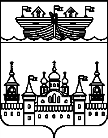 ПОСЕЛКОВЫЙ  СОВЕТ  Р.П. ВОСКРЕСЕНСКОЕВОСКРЕСЕНСКОГО МУНИЦИПАЛЬНОГО РАЙОНАНИЖЕГОРОДСКОЙ ОБЛАСТИПРОТОКОЛ № 1публичных слушаний по рассмотрению проекта Генерального плана территории городского поселения р.п.Воскресенское Воскресенского муниципального района Нижегородской области (решение поссовета № 43 от 23.12.2019 г.)Место проведения: р.п.Воскресенское, пл.Ленина, дом 3(администрация р.п.Воскресенское)Дата и время проведения: 22 января 2020 г. 17.00Председательствовал на публичных слушаниях –Гурылев А.В.Секретарь публичных слушаний – Малышева И.А.Присутствовали:  лист регистрации участников прилагается.Регламент проведения публичных слушаний:1.Вступительное слово: председатель публичных слушаний2.Выступление представителя  разработчика проекта Генерального плана 3.Обсуждение проекта Генерального плана территории городского поселения р.п.Воскресенское Воскресенского муниципального района Нижегородской области Основание для проведения публичных слушаний:Публичные слушания проведены в соответствии с Конституцией РФ, Федеральным законом от 29.12.2004 № 191-ФЗ»О введении в действие Градостроительного кодекса РФ», Градостроительным кодексом РФ, Федеральным законом от 06.10.2003  № 130-ФЗ «Об общих принципах организации местного самоуправления в РФ», Уставом р.п.Воскресенское, Положением о публичных слушаниях в р.п. Воскресенское Воскресенского муниципального района Нижегородской области, утвержденным решением поселкового Совета р.п.Воскресенское № 4 от 06.03.2015 г., решением поселкового совета р.п.Воскресенское от 23.12.2019 года  № 43 «О проведении публичных слушаний по проекту Генерального плана территории городского поселения  р.п.Воскресенское Воскресенского муниципального района Нижегородской области».Материалы  по теме публичных слушаний размещены на сайте администрации.Воскресенского района    http:www. voskresenskoe-adm.ru.  Оповещение о проведении публичных слушаний размещено в газете «Воскресенская жизнь» от 10 января 2020 г. № 2, а также на сайте администрации.Воскресенского района    http:www. voskresenskoe-adm.ru.  Цель проведения публичных слушаний.Обсуждение и выявление мнения жителей по проекту  Генерального плана городского поселения р.п.Воскресенское. Слушали: представителя  разработчика проекта Генерального плана коммерческого директора ООО «НижНовСтройПроект» Журавлеву Н.С.Генеральный план- это документ территориального планирования необходимый для планирования развития территории. Генеральный план городского поселения р.п.Воскресенское разработан в соответствии с муниципальным контрактом № 1000785 от 10.07.2018 г.В соответствии с Градостроительным кодексом РФ Генеральный план состоит из материалов по обоснованию Генерального плана и положения о территориальном планировании.К материалам по обоснованию Генерального плана относятся:-карта современного использования территории,-карта территорий подверженных риску ЧС природного и техногенного характера.На основании анализа данных материалов даны предложения по территориальному планированию.Проектом предусматривается развитие жилой и производственной зоны в западной части р.п.Воскресенское, а также развитие жилой зоны в западной части п.Калиниха и развитие производственной зоны в южной части п. Калиниха. В п.им.Михеева проектом предусматривается планируемая зона отдыха для перспективного размещения объектов отдыха и туризма.В соответствии с СанПиН 2.2.1/2.2.1200-03 «Санитарно-защитные зоны» в санитарно-защитной зоне не допускается размещать жилую застройку, дачные участки, спортивные, детские, образовательные и иные учреждения с нормируемыми показателями качества среды. В связи с этим фактом предусматривается вынос жилой застройки из границ СЗЗ предприятий и границ СЗЗ сибиреязвенного скотомогильника у д.Якшиха.В соответствии с адресными инвестиционными программами Нижегородской области, планируемым перспективным развитием, техническим состоянием ОКС, а также утвержденному Генеральным планом проекту планировки территории предусматривается:-реконструкция детских садов в р.п.Воскресенское и п.Калиниха,-строительство двух детских садов в р.п.Воскресенское,-строительство школы на 330 мест в р.п.Воскресенское,-строительство детской школы искусств в р.п.Воскресенское,-реконструкция Воскресенской ЦРБ в том числе поликлиники,-реконструкция домов культуры и библиотек,-реконструкция спортзала в школе р.п.Воскресенское.В соответствии с концепцией развития и совершенствования сети автомобильных дорог общего пользования Нижегородской области на перспективу до 2025 года предусматривается:-строительство автодороги д.Буслаево- п.им.Михеева,-реконструкция автодороги 22 ОП РЗ 22К-0018 Боковая-Воскресенское-Докукино-граница республики Марий Эл,-реконструкция автодороги 22 ОП РЗ 22К-1679 Подъезд к р.п.Воскресенское от а/д Боковая-Воскресенское-Докукино-граница республики Марий Эл.Генеральным планом предусматривается развитие централизованных систем водоснабжения, водоотведения, газоснабжения, электроснабжения и связи в населенных пунктах городского поселения р.п.Воскресенское. Для обеспечения пожарной безопасности проектом планируется строительство дополнительных пожарных водоемов, а также установку пожарных гидрантов на водопроводных сетях в р.п.Воскресенское и п.Калиниха.Для защиты от подтопления паводковыми водами Генеральным планом предусматривается строительство дамб обвалования. Для освоения территорий, находящихся в зоне подтопления, необходимо выполнить подсыпку территорий до уровня 75,5 мБС.Выступил: Смирнов Сергей Николаевич с заявлением о смене территориальной зоны земельных участков с кадастровыми номерами 52:11:0110014:140,  52:11:0110014:143, находящихся на ул.Береговая в п.Калиниха, в производственной зоне, на зону жилой застройки. (Копия заявления прилагается).Выступил: представитель  разработчика проекта Генерального плана Журавлева Н.С.В соответствии со ст.36 Градостроительного Кодекса РФ:8.Земельные участки или объекты капитального строительства, виды разрешенного использования, предельные (минимальные и (или) максимальные) размеры и предельные параметры которых не соответствуют градостроительному регламенту, могут использоваться без установления срока приведения их в соответствие с градостроительным регламентом, за исключением случаев, если использование таких земельных участков и объектов капитального строительства опасно для жизни или здоровья человека (расположено в СЗЗ действующего предприятия), для окружающей среды, объектов культурного наследия.9.Реконструкция указанных в части 8 настоящей статьи объектов капитального строительства может осуществляться только путем приведения таких объектов в соответствие с градостроительным регламентом или путем уменьшения их несоответствия предельным параметрам разрешенного строительства, реконструкции. Изменение видов разрешенного использования указанных земельных участков и объектов капитального строительства может осуществляться путем приведения их в соответствие с видами разрешенного использования земельных участков и объектов капитального строительства, установленными градостроительным регламентом.10.В случае, если использование указанных  в части 8 настоящей статьи земельных участков и объектов капитального строительства продолжается и опасно для жизни или здоровья человека(расположено в СЗЗ действующего предприятия), для окружающей среды, объектов культурного наследия в соответствии с федеральными законами может быть наложен запрет на использование таких участков и объектов.Градостроительные регламенты устанавливаются с учетом:-фактического использования земельных участков и объектов капитального строительства в границах территориальной зоны;-возможности сочетания в пределах одной территориальной зоны различных видов существующего и планируемого использования земельных участков и объектов капитального строительства;-функциональных зон и характеристик их планируемго развития, определенных документами территориального планирования муниципальных образований;-видов территориальных зон;-требований охраны объектов культурного наследия, а также особо охраняемых природных территорий, иных природных объектов.В соответствии с СанПиН 2.2.1/2.2.1200-03 «Санитарно-защитные зоны» статья 36:5.1. В санитарно-защитной зоне не допускается размещать: жилую застройку, включая отдельные жилые дома, ландшафтно-рекреационные зоны, зоны отдыха, территории курортов, санаториев и домов отдыха, территорий садоводческих товариществ и коттеджной застройки, коллективных или индивидуальных дачных и садово-огородных участков, а также других территорий с нормируемыми показателями качества среды обитания; спортивные сооружения, детские площадки, образовательные и детские учреждения, лечебно-профилактические и оздоровительные учреждения общего пользования.5.2.В санитарно-защитной зоне и на территории объектов других отраслей промышленности не допускается размещать объекты по производству лекарственных веществ, лекарственных средств и (или) лекарственных форм, склады сырья и полупродуктов для фармацевтических предприятий; объекты пищевых отраслей промышленности, оптовые склады проодовольственного сырья и пищевых продуктов, комплексы водопроводных сооружений для подготовки и хранения питьевой воды, которые могут повлиять на качество продукции.Выступил: председатель публичных слушаний  -Гурылев А.В.Со дня обнародования  проекта по сегодняшний день от граждан РФ,  обладающих избирательным правом, проживающих на территории р.п.Воскресенское, предложений по проекту Генерального плана не поступало.Участники публичных слушаний предложений и замечаний, касающихся проекта Генерального плана, для включения их в протокол публичных слушаний  не выразили.На основании вышеизложенного: 1.Публичные слушания по проекту Генерального плана территории городского поселения р.п.Воскресенское Воскресенского муниципального района Нижегородской области  считать состоявшимися.2.Направить проект главе местного самоуправления для принятия решения.3.Протокол публичных слушаний по проекту разместить на сайте администрации района.Председатель публичных слушаний                                       Гурылев А.В.Секретарь публичных слушаний                                             Малышева И.А.ПОСЕЛКОВЫЙ  СОВЕТ  Р.П. ВОСКРЕСЕНСКОЕВОСКРЕСЕНСКОГО МУНИЦИПАЛЬНОГО РАЙОНАНИЖЕГОРОДСКОЙ ОБЛАСТИПРОТОКОЛ № 2публичных слушаний по рассмотрению проекта Генерального плана территории городского поселения р.п.Воскресенское Воскресенского муниципального района Нижегородской области (решение поссовета № 43 от 23.12.2019 г.)Место проведения: п.Калиниха Калинихинский сельский дом культуры ул.Береговая д.22Дата и время проведения: 22 января 2020 г. 18.00Председательствовал на публичных слушаниях –Гурылев А.В.Секретарь публичных слушаний – Малышева И.А.Присутствовали:  лист регистрации участников прилагается.Регламент проведения публичных слушаний:1.Вступительное слово: председатель публичных слушаний2.Выступление представителя  разработчика проекта Генерального плана 3.Обсуждение проекта Генерального плана территории городского поселения р.п.Воскресенское Воскресенского муниципального района Нижегородской области Основание для проведения публичных слушаний:Публичные слушания проведены в соответствии с Конституцией РФ, Федеральным законом от 29.12.2004 № 191-ФЗ»О введении в действие Градостроительного кодекса РФ», Градостроительным кодексом РФ, Федеральным законом от 06.10.2003  № 130-ФЗ «Об общих принципах организации местного самоуправления в РФ», Уставом р.п.Воскресенское, Положением о публичных слушаниях в р.п. Воскресенское Воскресенского муниципального района Нижегородской области, утвержденным решением поселкового Совета р.п.Воскресенское № 4 от 06.03.2015 г., решением поселкового совета р.п.Воскресенское от 23.12.2019 года  № 43 «О проведении публичных слушаний по проекту Генерального плана территории городского поселения  р.п.Воскресенское Воскресенского муниципального района Нижегородской области».Материалы  по теме публичных слушаний размещены на сайте администрации.Воскресенского района    http:www. voskresenskoe-adm.ru.  Оповещение о проведении публичных слушаний размещено в газете «Воскресенская жизнь» от 10 января 2020 г. № 2.Цель проведения публичных слушаний.Обсуждение и выявление мнения жителей по проекту  Генерального плана городского поселения р.п.Воскресенское. Слушали: представителя  разработчика проекта Генерального плана коммерческого директора ООО «НижНовСтройПроект»  Журавлеву Н.С.Генеральный план-документ территориального планирования необходимый для планирования развития территории. Генеральный план городского поселения р.п.Воскресенское разработан в соответствии с муниципальным контрактом № 1000785 от 10.07.2018 г.В соответствии с Градостроительным кодексом РФ Генеральный план состоит из материалов по обоснованию Генерального плана и положения о территориальном планировании.К материалам по обоснованию Генерального плана относятся:-карта современного использования территории,-карта территорий подверженных риску ЧС природного и техногенного характера.На основании анализа данных материалов даны предложения по территориальному планированию.Проектом предусматривается развитие жилой и производственной зоны в западной части р.п.Воскресенское, а также развитие жилой зоны в западной части п.Калиниха и развитие производственной зоны в южной части п. Калиниха. В п.им.Михеева проектом предусматривается планируемая зона отдыха для перспективного размещения объектов отдыха и туризма.В соответствии с СанПиН 2.2.1/2.2.1200-03 «Санитарно-защитные зоны» в санитарно-защитной зоне не допускается размещать жилую застройку, дачные участки, спортивные, детские, образовательные и иные учреждения с нормируемыми показателями качества среды. В связи с этим фактом предусматривается вынос жилой застройки из границ СЗЗ предприятий и границ СЗЗ сибиреязвенного скотомогильника у д.Якшиха.В соответствии с адресными инвестиционными программами Нижегородской области, планируемым перспективным развитием, техническим состоянием ОКС, а также утвержденному Генеральным планом проекту планировки территории предусматривается:-реконструкция детских садов в р.п.Воскресенское и п.Калиниха,-строительство двух детских садов в р.п.Воскресенское,-строительство школы на 330 мест в р.п.Воскресенское,-строительство детской школы искусств в р.п.Воскресенское,-реконструкция Воскресенской ЦРБ в том числе поликлиники,-реконструкция домов культуры и библиотек,-реконструкция спортзала в школе р.п.Воскресенское.В соответствии с концепцией развития и совершенствования сети автомобильных дорог общего пользования Нижегородской области на перспективу до 2025 года предусматривается:-строительство автодороги д.Буслаево- п.им.Михеева,-реконструкция автодороги 22 ОП РЗ 22К-0018 Боковая-Воскресенское-Докукино-граница республики Марий Эл,-реконструкция автодороги 22 ОП РЗ 22К-1679 Подъезд к р.п.Воскресенское от а/д Боковая-Воскресенское-Докукино-граница республики Марий Эл.Генеральным планом предусматривается развитие централизованных систем водоснабжения, водоотведения, газоснабжения, электроснабжения и связи в населенных пунктах городского поселения р.п.Воскресенское. Для обеспечения пожарной безопасности проектом планируется строительство дополнительных пожарных водоемов, а также установку пожарных гидрантов на водопроводных сетях в р.п.Воскресенское и п.Калиниха.Для защиты от подтопления паводковыми водами Генеральным планом предусматривается строительство дамб обвалования. Для освоения территорий, находящихся в зоне подтопления, необходимо выполнить подсыпку территорий до уровня 75,5 мБС.Выступил: председатель публичных слушаний  -Гурылев А.В.Со дня обнародования  проекта по сегодняшний день от граждан РФ,  обладающих избирательным правом, проживающих на территории р.п.Воскресенское, предложений по проекту Генерального плана не поступало.Участники публичных слушаний предложений и замечаний, касающихся проекта Генерального плана, для включения их в протокол публичных слушаний  не выразили.На основании вышеизложенного: 1.Публичные слушания по проекту Генерального плана территории городского поселения р.п.Воскресенское Воскресенского муниципального района Нижегородской области  считать состоявшимися.2.Направить проект главе местного самоуправления для принятия решения.3.Протокол публичных слушаний по проекту разместить на сайте администрации района.Председатель публичных слушаний                                       Гурылев А.В.Секретарь публичных слушаний        		                           Малышева И.А.